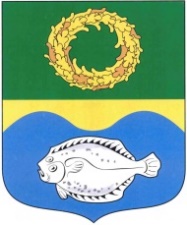 ОКРУЖНОЙ СОВЕТ ДЕПУТАТОВМУНИЦИПАЛЬНОГО ОБРАЗОВАНИЯ«ЗЕЛЕНОГРАДСКИЙ МУНИЦИПАЛЬНЫЙ ОКРУГКАЛИНИНГРАДСКОЙ ОБЛАСТИ»РЕШЕНИЕот 19 октября 2022 г.                                                                        № 224Зеленоградск                                  О внесении изменений в Положение об организации ритуальных услуг и содержании мест захоронения на территории муниципального образования «Зеленоградский городской округ», утвержденное решением окружного Совета депутатов Зеленоградского городского округа от 19.02.2016 № 34 В соответствии с Федеральным законом от 12.01.1996 № 8-ФЗ                    «О погребении и похоронном деле», Законом Российской Федерации от 14.01.1993 № 4292-1 «Об увековечении памяти погибших при защите Отечества» окружной Совет депутатов Зеленоградского муниципального округа РЕШИЛ:Внести в Положение об организации ритуальных услуг и содержании мест захоронения на территории муниципального образования «Зеленоградский городской округ», утвержденное решением окружного Совета депутатов Зеленоградского городского округа от 19.02.2016 № 34           (с изменениями, внесенными решениями окружного Совета депутатов Зеленоградского городского округа от 18.12.2019 № 357, от 23.06.2021 № 80) следующие изменения:пункт 11 пункта 4 дополнить абзацем следующего содержания:«- отдельные воинские участки – земельные участки на общественных кладбищах, отведенные специально для воинских захоронений;»;пункты 46-48 изложить в следующей редакции:«46. На муниципальных общественных кладбищах для погребения умерших (погибших) могут создаваться отдельные воинские участки.47. На отдельных воинских участках осуществляется погребение:военнослужащих, граждан, призванных на военные сборы, погибших (умерших) при исполнении воинского долга, служебных обязанностей;участников Великой Отечественной войны, ветеранов боевых действий на территории СССР и территориях других государств, ветеранов военной службы;умерших (погибших) граждан, уволенных с военной службы, по достижении предельного возраста пребывания на военной службе, по состоянию здоровья, в связи с организационно-штатными мероприятиями и имеющими общую продолжительность службы двадцать и более лет;военнослужащих, умерших вследствие ранения, контузии, заболевания в связи с осуществлением служебной деятельности. 48. Погребение на отдельных воинских участках умерших (погибших) граждан осуществляется на основании документов, подтверждающих статус лиц, указанных в пункте 47 настоящего Положения.».2. Опубликовать решение в газете «Волна» и разместить на официальном сайте органов местного самоуправления Зеленоградского муниципального округа.3.    Решение вступает в силу после официального опубликования.ГлаваЗеленоградского муниципального округа 		                    С.В. Кулаков